
АДМИНИСТРАЦИЯ КАМЫШЛОВСКОГО ГОРОДСКОГО ОКРУГА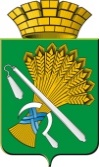 П О С Т А Н О В Л Е Н И Еот 19.03.2020   № 187Об утверждении перечня государственных и муниципальных услуг, предоставляемых через «Многофункциональный центр предоставления государственных и муниципальных услуг» на территории Камышловского городского округаВ соответствии с Федеральным законом от 06.10.2003 N 131-ФЗ "Об общих принципах организации местного самоуправления в Российской Федерации", Федеральным законом от 27.07.2010 N 210-ФЗ "Об организации предоставления государственных и муниципальных услуг, Постановлением Правительства Свердловской области от 25 сентября 2013 г. № 1159-ПП «О перечне государственных услуг, предоставляемых органами государственной власти Свердловской области, территориальными государственными внебюджетными фондами Свердловской области в государственном бюджетном учреждении Свердловской области «Многофункциональный центр предоставления государственных и муниципальных услуг», руководствуясь уставом Камышловского городского округа, администрация Камышловского городского округаПОСТАНОВЛЯЕТ:Утвердить перечень государственных и муниципальных услуг, предоставляемых через «Многофункциональный центр предоставления государственных и муниципальных услуг» на территории Камышловского городского округа в новой редакции (прилагается).Постановление главы Камышловского городского округа от 12.05.2017 г. № 451 «Об утверждении перечня муниципальных услуг, предоставляемых через «Многофункциональный центр предоставления государственных и муниципальных услуг» на территории Камышловского городского округа признать утратившим силу.Настоящее постановление опубликовать в газете «Камышловские известия» и разместить на официальном сайте администрации Камышловского городского округа в сети «Интернет».Контроль за исполнением настоящего постановления возложить на заместителя главы администрации Камышловского городского округа Власову Е.Н.Глава Камышловского городского округа                                               А.В. ПоловниковУТВЕРЖДЕНпостановлением администрацииКамышловского городского округа от 19.03.2020 № 187Перечень государственных и муниципальных услуг, предоставляемых через «Многофункциональный центр предоставления государственных и муниципальных услуг» на территории Камышловского городского округа№ п/пНаименование услугиОтветственный исполнитель123Услуги в сфере образованияУслуги в сфере образованияУслуги в сфере образованияПрием заявлений, постановка на учет и зачисление детей в образовательные учреждения, реализующие основную образовательную программу дошкольного образования (детские сады)Комитет по образованию, культуре, спорту и делам молодежи администрации Камышловского городского округаПредоставление путевок детям в организации отдыха в дневных и загородных лагеряхКомитет по образованию, культуре, спорту и делам молодежи администрации Камышловского городского округа3.Зачисление в образовательное учреждениеКомитет по образованию, культуре, спорту и делам молодежи администрации Камышловского городского округаУслуги в сфере агропромышленного комплекса и продовольствияУслуги в сфере агропромышленного комплекса и продовольствияУслуги в сфере агропромышленного комплекса и продовольствия4.Включение мест размещения ярмарок на земельных участках, в зданиях, строениях, сооружениях, находящихся в частной собственности, в план организации и проведения ярмарок на территории Камышловского городского округа в очередном календарном годуОтдел экономики администрации Камышловского городского округа5.Выдача разрешения на право организации розничных рынков на территории Камышловского городского округаОтдел экономики администрации Камышловского городского округа6.Переоформление разрешения на право организации розничных рынков на территории Камышловского городского округаОтдел экономики администрации Камышловского городского округа7.Продление срока действия разрешения на право организации розничных рынковОтдел экономики администрации Камышловского городского округаУслуги в сфере социальной политикиУслуги в сфере социальной политикиУслуги в сфере социальной политики8.Предоставление гражданам субсидий на оплату жилого помещения и коммунальных услугМуниципальное казенное учреждение "Центр обеспечения деятельности администрации Камышловского городского округа"9.Предоставление отдельным категориям граждан компенсаций расходов на оплату жилого помещения и коммунальных услугМуниципальное казенное учреждение "Центр обеспечения деятельности администрации Камышловского городского округа"10.Выдача разрешений на вступление в брак несовершеннолетним лицам, достигшим возраста шестнадцати летКомитет по образованию, культуре, спорту и делам молодежи администрации Камышловского городского округаУслуги в сфере муниципального имущества и земельных ресурсов Услуги в сфере муниципального имущества и земельных ресурсов Услуги в сфере муниципального имущества и земельных ресурсов 11.Выдача разрешений на установку и эксплуатацию рекламных конструкций на территории Камышловского городского округаКомитет по управлению имуществом и земельным ресурсам администрации Камышловского городского округа12.Порядок ведения очереди граждан, состоящих на учете в качестве лиц, имеющих право на предоставление в собственность бесплатно земельных участков, находящихся в муниципальной собственности, и земельных участков, государственная собственность на которые не разграничена, расположенных на территории Камышловского городского округа, для индивидуального жилищного строительстваКомитет по управлению имуществом и земельным ресурсам администрации Камышловского городского округа13.Предварительное согласование предоставления земельных участков из состава земель, государственная собственность на которые не разграничена, и из земель, находящихся в собственности муниципального образования, на территории Камышловского городского округаОтдел архитектуры и градостроительства администрации Камышловского городского округа14.Предоставление земельных участков, государственная собственность на которые не разграничена, находящихся на территории Камышловского городского округа, и земельных участков, находящихся в муниципальной собственности, на которых располагаются здания, сооружения, в собственность гражданам и юридическим лицамКомитет по управлению имуществом и земельным ресурсам администрации Камышловского городского округа15.Предоставление информации об объектах недвижимого имущества, находящихся в муниципальной собственности Камышловского городского округа и предназначенных для сдачи в арендуКомитет по управлению имуществом и земельным ресурсам администрации Камышловского городского округа16.Предоставление в аренду муниципального имущества, находящегося в собственности Камышловского городского округаКомитет по управлению имуществом и земельным ресурсам администрации Камышловского городского округа17.Предоставление разрешения на условно разрешенный вид использования земельного участкаОтдел архитектуры и градостроительства администрации Камышловского городского округа18.Предоставление земельных участков, государственная собственность на которые не разграничена, находящихся на территории Камышловского городского округа, и земельных участков, находящихся в муниципальной собственности, в безвозмездное пользование гражданам и юридическим лицамКомитет по управлению имуществом и земельным ресурсам администрации Камышловского городского округа19.Исключение жилых помещений из числа служебныхГлавный специалист по учету и распределению жилья администрации Камышловского городского округа20.Предоставление земельных участков в аренду гражданам, имеющим право на первоочередное или внеочередное приобретение земельных участков в соответствии с федеральными законами, законами субъектов Российской ФедерацииКомитет по управлению имуществом и земельным ресурсам администрации Камышловского городского округа21.Предоставление земельных участков, государственная собственность на которые не разграничена, находящихся на территории Камышловского городского округа, и земельных участков, находящихся в муниципальной собственности, в аренду гражданам и юридическим лицам без проведения торгов на территории Камышловского городского округаКомитет по управлению имуществом и земельным ресурсам администрации Камышловского городского округа22.Предоставление в собственность, аренду земельных участков, государственная собственность на которые не разграничена, находящихся на территории Камышловского городского округа, и земельных участков, находящихся в муниципальной собственности, гражданам для индивидуального жилищного строительства, ведения личного подсобного хозяйства в границах населенного пункта, садоводства, дачного хозяйства, гражданам и крестьянским (фермерским) хозяйствам для осуществления крестьянским (фермерским) хозяйством его деятельностиКомитет по управлению имуществом и земельным ресурсам администрации Камышловского городского округа23.Прием в собственность Камышловского городского округа имущества, находящегося в частной собственностиКомитет по управлению имуществом и земельным ресурсам администрации Камышловского городского округа24.Выдача разрешения (ордера) на производство земляных работОтдел архитектуры и градостроительства администрации Камышловского городского округа25.Заключение соглашения об установлении сервитута в отношении земельных участков, находящихся в муниципальной собственности, или земельных участков, государственная собственность на которые не разграничена, находящихся на территории Камышловского городского округаКомитет по управлению имуществом и земельным ресурсам администрации Камышловского городского округа26.Перераспределение земель и (или) земельных участков, государственная собственность на которые не разграничена, находящихся на территории Камышловского городского округа, земельных участков, находящихся в муниципальной собственности и земельных участков, находящихся в частной собственностиКомитет по управлению имуществом и земельным ресурсам администрации Камышловского городского округа27.Предоставление земельных участков, государственная собственность на которые не разграничена, находящихся на территории Камышловского городского округа, и земельных участков, находящихся в муниципальной собственности, в постоянное (бессрочное) пользованиеКомитет по управлению имуществом и земельным ресурсам администрации Камышловского городского округУслуги в сфере строительства и развития инфраструктурыУслуги в сфере строительства и развития инфраструктурыУслуги в сфере строительства и развития инфраструктуры28.Приём заявлений, документов, а также постановка граждан на учёт в качестве нуждающихся в жилых помещениях, предоставляемых по договору социального найма на территории Камышловского городского округаГлавный специалист по учету и распределению жилья администрации Камышловского городского округа29.Прием заявлений и выдача документов о согласовании переустройства и (или) перепланировки помещений в многоквартирных домахОтдел архитектуры и градостроительства администрации Камышловского городского округа30.Предоставление информации об очерёдности предоставления жилых помещений на условиях социального наймаГлавный специалист по учету и распределению жилья администрации Камышловского городского округа31.Выдача градостроительных планов земельных участковОтдел архитектуры и градостроительства администрации Камышловского городского округа32.Выдача разрешений на строительство объектов капитального строительстваОтдел архитектуры и градостроительства администрации Камышловского городского округа33.Присвоение адреса объекту недвижимостиОтдел архитектуры и градостроительства администрации Камышловского городского округа34.Предоставление сведений, документов и материалов, содержащихся в государственных системах обеспечения градостроительной деятельностиОтдел архитектуры и градостроительства администрации Камышловского городского округа35.Предоставление разрешения на отклонение от предельных параметров разрешенного строительстваОтдел архитектуры и градостроительства администрации Камышловского городского округа36.Признание граждан участниками подпрограммы «Выполнение государственных обязательств по обеспечению жильем категорий граждан, установленных федеральным законодательством» Федеральной целевой программы «Жилище» на 2015-2020 годыГлавный специалист по учету и распределению жилья администрации Камышловского городского округа37.Выдача разрешений на ввод в эксплуатацию объектов капитального строительстваОтдел архитектуры и градостроительства администрации Камышловского городского округа38.Выдача документа, подтверждающего проведение основных работ по строительству (реконструкции) объекта индивидуального жилищного строительства, осуществляемому с привлечением средств материнского (семейного) капиталаОтдел архитектуры и градостроительства администрации Камышловского городского округа39.Выдача уведомления о соответствии (несоответствии) указанных в уведомлении о планируемом строительстве объекта индивидуального жилищного строительства или садового дома параметрам и допустимости размещения объекта индивидуального жилищного строительства или садового дома на земельном участкеОтдел архитектуры и градостроительства администрации Камышловского городского округа40.Утверждение схемы расположения земельного участка или земельных участков на кадастровом плане территорииОтдел архитектуры и градостроительства администрации Камышловского городского округа41.Выдача уведомления о соответствии (несоответствии) построенного или реконструированного объекта индивидуального жилищного строительства или садового дома требованиям законодательства о градостроительной деятельности Отдел архитектуры и градостроительства администрации Камышловского городского округа42.Принятие решения об утверждении документации по планировке территории на территории Камышловского городского округаОтдел архитектуры и градостроительства администрации Камышловского городского округа43.Направление уведомления о планируемом сносе объекта капитального строительства, уведомления о завершении сноса объекта капитального строительстваОтдел архитектуры и градостроительства администрации Камышловского городского округа44.Согласование местоположения границ земельных участков, являющихся смежными по отношению к земельным участкам, находящимся в муниципальной собственности или в государственной собственности до ее разграниченияОтдел архитектуры и градостроительства администрации Камышловского городского округаУслуги в сфере транспорта и связиУслуги в сфере транспорта и связиУслуги в сфере транспорта и связи45.Выдача специального разрешения на движение по автомобильным дорогам местного значения транспортного средства, осуществляющего перевозки тяжеловесных и (или) крупногабаритных грузовОтдел жилищно-коммунального и городского хозяйства администрации Камышловского городского округаУслуги в сфере обеспечения жильем молодых семейУслуги в сфере обеспечения жильем молодых семейУслуги в сфере обеспечения жильем молодых семей46.Признание молодых семей нуждающимися в улучшении жилищных условийГлавный специалист по учету и распределению жилья администрации Камышловского городского округа47.Признание молодых семей участниками подпрограммы «Обеспечение жильем молодых семей» на территории Камышловского городского округаГлавный специалист по учету и распределению жилья администрации Камышловского городского округа48.Предоставление социальных выплат молодым семьям на приобретение (строительство) жильяГлавный специалист по учету и распределению жилья администрации Камышловского городского округаУслуги в сфере архивного делаУслуги в сфере архивного делаУслуги в сфере архивного дела49.Выдача копий архивных документов, подтверждающих право на владение землейОрганизационный отдел администрации Камышловского городского округа50.«Предоставление архивных справок, архивных копий, архивных выписок, информационных писем, связанных с реализацией законных прав и свобод граждан»Организационный отдел администрации Камышловского городского округаУслуги в сфере энергетики и жилищно-коммунального хозяйстваУслуги в сфере энергетики и жилищно-коммунального хозяйстваУслуги в сфере энергетики и жилищно-коммунального хозяйства51.Оформление дубликата договора социального найма жилого помещения муниципального жилищного фонда, договора найма жилого помещения муниципального специализированного жилищного фонда, ордера на жилое помещениеГлавный специалист по учету и распределению жилья администрации Камышловского городского округа52.Предоставление жилого помещения муниципального жилищного фонда по договору найма в специализированном жилищном фондеГлавный специалист по учету и распределению жилья администрации Камышловского городского округа53.Предоставление информации о порядке предоставления жилищно-коммунальных услуг населениюОтдел жилищно-коммунального и городского хозяйства администрации Камышловского городского округа54.Принятие решения о переводе жилого помещения в нежилое и нежилого помещения в жилое помещениеОтдел архитектуры и градостроительства администрации Камышловского городского округа55.Выдача разрешения (отказа) нанимателю жилого помещения по договору социального найма на вселение нового члена семьи (временных жильцов)Главный специалист по учету и распределению жилья администрации Камышловского городского округа56.Предоставление жилого помещения муниципального жилищного фонда по договору социального наймаГлавный специалист по учету и распределению жилья администрации Камышловского городского округа57.Предоставление порубочного билета и (или) разрешения на пересадку деревьев и кустарников на территории КГОМуниципальное казенное учреждение "Центр обеспечения деятельности администрации Камышловского городского округа"Камышловского городского округа»58.Предоставление гражданам жилых помещений в связи с переселением их из ветхого жилищного фонда и зон застройки (сноса)Главный специалист по учету и распределению жилья администрации Камышловского городского округа59.Признание в установленном порядке жилых помещений муниципального жилищного фонда непригодными для проживанияГлавный специалист по учету и распределению жилья администрации Камышловского городского округа60.Включение жилых помещений в состав специализированного жилищного фондаГлавный специалист по учету и распределению жилья администрации Камышловского городского округа